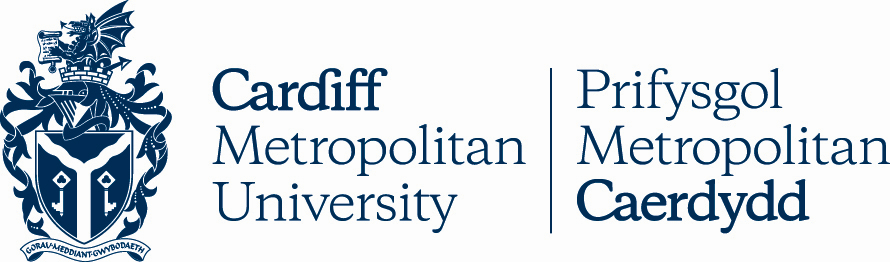 10.13REGULATIONS FOR MODULAR INTEGRATED MASTER’S DEGREESKey DetailsVersion ControlRegulations for Modular Integrated Master’s DegreesThese regulations are subordinate to Cardiff Metropolitan University’s general Assessment Regulations.References in the following paragraphs to a ‘project’ refers to the "synoptic research or scholarly activity (The Frameworks for Higher Education Qualifications of UK Degree-Awarding Bodies, October 2014) resulting in the presentation of a body of work, as agreed at validation. This could include, for example, a traditional Masters dissertation or creative works.GeneralThese regulations, in addition to Modular Integrated Master’s Degrees, include the award of the exit qualifications of Certificate and Diploma of Higher Education, and Bachelor’s Degree with Honours - but see also the Appendix to the Regulations for Certificates of HE and Diplomas of HE and Regulations for Modular Initial Degrees.Candidates may qualify for the Cardiff Metropolitan University award of a Modular Integrated Master’s Degree offered by the University under these regulations upon successful completion of an approved modular programme of study provided either on a full-time or on a part-time basis at Cardiff Metropolitan University, or at another institution approved by the University for this purpose. The academic content of a part-time scheme shall be equivalent to that of a full-time scheme.Admission and EnrolmentThe conditions for normal entry to modular Integrated Master’s programmes are those given in the Academic Handbook entries Admission of Students onto Taught Programmes.The performance of a candidate in study previously pursued and/or any experiential learning may be used to count towards the award of a degree at the discretion of Cardiff Metropolitan University (see Procedure for Administration of RPL. The maximum number of credits which may be accepted to count towards an Integrated Master’s degree shall be:Level 4	:          120 creditsLevel 5	:          120 creditsThe remaining credits (240, of which a minimum of 60 will be at Level 6 and a minimum of 120 will be at Level 7) must be pursued at Cardiff Metropolitan University.All candidates must enrol as students of Cardiff Metropolitan University at the commencement of study and pay the appropriate fee.Change to Mode of Study/AttendanceFull-time and part-time candidates may be permitted to change their mode of attendance prior to the start of their degree programme, provided that it does not contravene rules governing Visas, Sponsorships or Studentships.Full-time and part-time candidates may change their mode of attendance within three months of initial enrolment with the approval of the Dean of School or his/her nominee.Requests to transfer mode of attendance after three months following initial enrolment must be considered as a special case by the Special Cases Committee. Candidates wishing to change their mode of study after the three month deadline above would normally be advised to suspend studies and return the following session and/or seek an extension to candidature. However, with the express support of the Dean of School or his/her nominee a case may be submitted to the Special Cases Committee for a change of mode from full-time to part-time or vice versa in exceptional circumstances.StructureA candidate shall follow a modular programme of study (see ‘Modular Programmes Framework’), commencing at the appropriate starting date approved for the programme. The programme of study shall include a project within the required period.A candidate for the award of a modular Integrated Master’s degree shall pursue 480 credits, of which, normally:120 credits shall be at Level 4120 credits shall be at Level 5Between 60 and 120 credits shall be at Level 6Between 120 and 180 credits shall be at Level 7Between 40 and 60 credits at Level 7 shall be for a project. A candidate may also be required to complete a period or periods of professional training or practical experience, as specified in the approved Programme Document.Except as in 12 below, the structure of Integrated Master’s degrees shall be based on modules with credit values in multiples of 20 credits.There is no requirement for standardisation across programmes of the credit value of any Research Methods modules, but the minimum credit value of a Research Methods module shall be 20 credits.Exit AwardsA candidate who is admitted to an Integrated Master’s programme but is subsequently unable, or is not permitted, to progress to completion may, depending upon the number of credits attained at the time of exit, qualify for one of the following awards of Cardiff Metropolitan University:Certificate of Higher EducationExcept as in (ii) below, a Certificate of Higher Education is awarded to candidates who have successfully completed a minimum of 120 credits at Level 4.In exceptional cases, a Certificate of Higher Education may be awarded to candidates who have successfully completed a minimum  of 120 credits, of which a maximum of 30 credits may be at Level 3  (HE Level 0), and a minimum of 90 credits must be at Level 4 or above.Diploma of Higher EducationExcept as in (ii) below, a Diploma of Higher Education is awarded to candidates who have successfully completed a minimum of 240 credits, comprising 120 credits at Level 4 and 120 credits at Level 5.In exceptional cases, a Diploma of Higher Education may be awarded to candidates who have successfully completed a minimum of 240 credits, of which a maximum of 30 credits may be at Level 3 (HE Level 0), and a minimum of 90 credits must be at Level 5 or above.Bachelors Degree with HonoursExcept as in (ii) below, the relevant Bachelors degree with Honours (e.g. BA, BSc) specified in the Programme Document may be awarded to candidates who have successfully completed a minimum of 360 credits, of which 120 credits shall be at each of Levels 4, 5 and 120 credits shall be at Level 6 or above, with Level 7 credit treated as Level 6 credit for classification purposes. Such awards may be made exceptionally, either due to academic failure at Level 7 or significant accepted Mitigating Circumstances.In exceptional circumstances, such as detailed above, a Bachelors degree with Honours may be awarded on the basis of successful completion of 360 credits provided there is a minimum of 90 credits at Level 6 and a maximum of 30 credits at Level 3 (HE Level 0).Candidates who do not meet the criteria in (i) above but who have successfully completed a minimum of 300 credits, comprising 120 credits at Level 4, 120 credits at Level 5 and a minimum of 60 credits at Level 6 or above may be awarded in line with the parameters set out in Volume 1 -  04.1 ‘Assessment Regulations’.Where a candidate has no further retrieval opportunity, any exit award to which they are entitled shall be awarded automatically by the Examination Board in recognition of the credit achieved, without the candidate having to request it.Where retrieval opportunities still exist, Examination Boards' decisions shall be to offer the opportunity to retrieve the failed modules by a stipulated deadline or to accept the relevant exit award; the award of the exit award shall be automatic if the candidate fails to take up the retrieval opportunity by the stipulated deadline.AssessmentAll assessment shall be in accordance with Cardiff Metropolitan University’s Assessment Regulations.Modules shall be assessed individually, as prescribed in the approved Programme Document.  The assessment of a module may take the form of an unseen written examination paper or set projects or other programme work assignments. A candidate may also be required to demonstrate satisfactory completion of any period of professional training or practical experience.The examiners may require a candidate to undergo an oral examination (viva voce) at any stage of the programme.There shall be an Examination Board at the end of each level of study (i.e. normally after each 120 credits have been pursued), the purpose of which shall be to award the credit and exit awards where appropriate and to have discretionary powers to allow students to continue with their studies.The pass mark for a module shall be 40% for Levels 4-6 and 50% for Level 7, as per the University Assessment Regulations.Compensation for failure in a component of a module, where the overall module mark is a pass, shall be in accordance with Cardiff Metropolitan University's Assessment Regulations.Compensation for failure of a module shall be in accordance with Cardiff Metropolitan University's Assessment Regulations.Compensation at Level 6 and Level 7 shall be in proportion to the number of credits at each level.A candidate who is absent from the whole or part of a written examination or who fails to submit work for assessment by the published submission deadline shall be deemed to have failed that particular assessment element and thus the module in question. In the case of illness or other exceptional circumstances the Examination Board may grant an extension to submission dates or permit a supplementary examination to be held (see Assessment Regulations and Mitigating Circumstances Procedure).Candidates may be permitted up to a maximum of two attempts to retrieve a module (three attempts at a module overall) at the discretion of the Examination Board and within the overall time-limits for completion of studies. Re-assessment shall be in accordance with Cardiff Metropolitan University’s Assessment Regulations. No candidate may retrieve a module until and unless permitted so to do by an Examination Board. At the discretion of the Examination Board, a candidate may be required to submit for examination new work on a topic different from that which originally failed to satisfy the examiners.ProgressionCandidates are required to achieve an overall profile mark of at least 55% at Level 5 in order to progress from Level 5 to Level 6 of an Integrated Master’s Programme. If a candidate fails to achieve such a mark having exhausted all retrieval opportunities, they may be transferred to an appropriate undergraduate programme to undertake Level 6, or exited with whichever award they may qualify for.There may be additional pre-requisites for progression deriving from requirements of Professional or Statutory Regulatory Body accreditation. Where these apply, they will be stipulated in the approved Programme document.ProjectAny project module (research-based element) at Level 7 should normally be at or near the end of the programme. This may take the form of a traditional Master’s dissertation. Any prerequisites shall be matter for decision at individual programme level through the validation process. It shall be a matter of discretion for the relevant Examination Board whether a student might progress to a project module (research-based element) trailing one or more failed taught modules.Where a dissertation embodies the methods and results of a research project, the Regulations for Submission of Dissertations set out in the appendix to the Regulations for Modular Master’s Degrees shall apply.Award and ClassificationExcept as in 28 below, a modular Integrated Master’s degree is awarded to candidates who have successfully completed a minimum of 480 credits, of which:120 credits shall be at Level 4120 credits shall be at Level 5Between 60 and 120 credits shall be at Level 6Between 120 and 180 credits shall be at Level 7The overall mark for the Integrated Master’s degree shall be calculated either from the average of the aggregated marks achieved at Level 7 (weighted at 0.7) and the average of the aggregated marks at Level 6 or above (weighted at 0.3), or from the average of the aggregated marks achieved at Level 7 only (whichever is stipulated in the validated programme document and in the programme regulations). The validated method for calculation must apply to ALL students on the programme.Where a candidate exits with a Bachelor’s degree with Honours, classification of awards shall be determined either from the average of the aggregated marks achieved in 120 credits at Level 5 and 120 credits at Level 6, Level 5 modules being weighted 0.3 and Level 6 modules being weighted 0.7, or from the average of all module marks achieved at level 6 only (whichever is stipulated in the validated programme document and in the programme regulations).  Where a candidate has been exempt from Levels 4 and 5 due to RPL, classification shall be based on the module marks achieved at Level 6 only. The validated method for calculation of degree class must apply to ALL students on the programme.The results for a candidate who completes with an Integrated Master’s  degree shall be in accordance with the following:The classification of any exit awards shall be in accordance with the parameters set out in Volume 1 - 04.1 ‘Assessment Regulations’.In order to gain a Certificate or Diploma of Higher Education with Distinction overall, a candidate shall achieve an overall mark of not less than 70%.Borderline cases for the Integrated Master’s Degree classification, or classifications of exit awards, shall be considered in accordance with the Assessment Regulations.Time Limits for Completion of StudiesIndividual modules shall be completed as prescribed in the Programme Document. The full degree programme shall be completed within the  following periods from the date of initial enrolment:*Such programmes shall normally incorporate a professional practice element or internshipWhere a student joins an Integrated Master’s programme with RPL after the normal starting point, the period for completion of studies is taken from what would have been the normal entry point had the student undertaken the whole Integrated Master’s programme at Cardiff Metropolitan University.A candidature shall lapse if all assessments and re-assessments have not been completed within the above maximum period. The time limit for completion of studies may be extended in exceptional cases only. A reasoned application, supported by appropriate independent evidence, must be submitted by the School Deputy/Associate Dean to Registry Services for consideration by Cardiff Metropolitan University's Special Cases Committee.POLICY TITLERegulations for Modular Integrated Master’s DegreesDATE APPROVED08 Oct 2019APPROVING BODYAcademic Board via AQSCVERSION1PREVIOUS REVIEW DATESN/ANEXT REVIEW DATEOUTCOME OF EQUALITY IMPACT ASSESSMENTRELATED POLICIES / PROCEDURES / GUIDANCEAcademic Handbook Ah1_10 (cardiffmet.ac.uk)IMPLEMENTATION DATE08 Oct 2019POLICY OWNER (JOB TITLE)Director of Registry ServicesUNIT / SERVICERegistry ServicesCONTACT EMAILregulations@cardiffmet.ac.ukVERSIONDATEREASON FOR CHANGEHonours degrees:Class I70% and overClass II(i)60-69%Class II(ii)50-59%Class III40-49%Minimum PeriodMaximum PeriodFull-time candidates (four-year programmes)Six yearsFull-time candidates (five year programmes*)Seven yearsPart-time candidatesFive yearsTwelve years